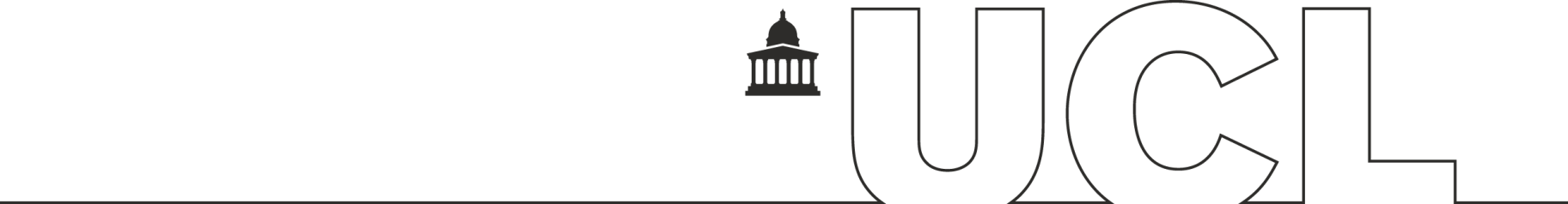 MRes Research Proposal (Supplementary to UCL Graduate Application Form)Please complete and upload at point of applicationFull Name: MRes Programme: Pathway (MRes in East European Studies only): Proposed Supervisor (if known): Provisional MRes Dissertation Title (no more than 10 words): Please provide a research proposal detailing what you intend to research as part of your MRes Dissertation. The proposal should include a brief outline of your dissertation and key research questions, a description of your methodological approach and references.  The proposal should be between 250 and 400 words, including references.